 Year 5 – PSHE – Spring two Year 5 – PSHE – Spring two Year 5 – PSHE – Spring two Year 5 – PSHE – Spring twoWhat should I already know?What am I going to learn in this unit?Vocabulary I need to knowVocabulary I need to knowRelationships:I can explain how it may feel in a person’s mind and body when they are uncomfortable. I can explain that no one should ask me to keep a secret that makes me feel uncomfortable. I can identify who I would speak to if I was worried about unwanted contact or my boundaries were not respected. Living in the wider world:I can identify different media typesI can explain the role of different media typesI can begin to explain how information online can be targetedI can explain how different media types can have an impact on people. I can identify positive and negative  impacts of different media types. Health and wellbeing: I can explain how medicines can contribute to health and help me to manage allergies.I can explain what vaccinations and immunisations are. I can explain how bacteria and viruses can affect health. I can recognise the shared responsibility within my community for keeping a clean environment. Relationships:I can identify strategies which help me to positively resolve disputes and differences in friendships. I can explain when and how to seek support in my friendships. I can explain that it is common for friendships to experience challenges. Living in the wider world:I can explain how to assess which search results are more reliable than others I can identify how to recognise unsafe or suspicious content online I can explain how to report unsafe or suspicious content.I can explain what aspiration means identify an aspiration I have I can explain why having an aspiration is good for my mental health. Health and wellbeing: I can explain why being outdoors in the sun is good for physical and mental health. I can identify how to manage risk due to sun exposure. I can explain how to seek help if I become ill due to sun exposure. Conflict  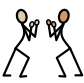 A disagreement or argument.Relationships:I can explain how it may feel in a person’s mind and body when they are uncomfortable. I can explain that no one should ask me to keep a secret that makes me feel uncomfortable. I can identify who I would speak to if I was worried about unwanted contact or my boundaries were not respected. Living in the wider world:I can identify different media typesI can explain the role of different media typesI can begin to explain how information online can be targetedI can explain how different media types can have an impact on people. I can identify positive and negative  impacts of different media types. Health and wellbeing: I can explain how medicines can contribute to health and help me to manage allergies.I can explain what vaccinations and immunisations are. I can explain how bacteria and viruses can affect health. I can recognise the shared responsibility within my community for keeping a clean environment. Relationships:I can identify strategies which help me to positively resolve disputes and differences in friendships. I can explain when and how to seek support in my friendships. I can explain that it is common for friendships to experience challenges. Living in the wider world:I can explain how to assess which search results are more reliable than others I can identify how to recognise unsafe or suspicious content online I can explain how to report unsafe or suspicious content.I can explain what aspiration means identify an aspiration I have I can explain why having an aspiration is good for my mental health. Health and wellbeing: I can explain why being outdoors in the sun is good for physical and mental health. I can identify how to manage risk due to sun exposure. I can explain how to seek help if I become ill due to sun exposure. Assess     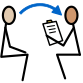 Evaluate or check something.Relationships:I can explain how it may feel in a person’s mind and body when they are uncomfortable. I can explain that no one should ask me to keep a secret that makes me feel uncomfortable. I can identify who I would speak to if I was worried about unwanted contact or my boundaries were not respected. Living in the wider world:I can identify different media typesI can explain the role of different media typesI can begin to explain how information online can be targetedI can explain how different media types can have an impact on people. I can identify positive and negative  impacts of different media types. Health and wellbeing: I can explain how medicines can contribute to health and help me to manage allergies.I can explain what vaccinations and immunisations are. I can explain how bacteria and viruses can affect health. I can recognise the shared responsibility within my community for keeping a clean environment. Relationships:I can identify strategies which help me to positively resolve disputes and differences in friendships. I can explain when and how to seek support in my friendships. I can explain that it is common for friendships to experience challenges. Living in the wider world:I can explain how to assess which search results are more reliable than others I can identify how to recognise unsafe or suspicious content online I can explain how to report unsafe or suspicious content.I can explain what aspiration means identify an aspiration I have I can explain why having an aspiration is good for my mental health. Health and wellbeing: I can explain why being outdoors in the sun is good for physical and mental health. I can identify how to manage risk due to sun exposure. I can explain how to seek help if I become ill due to sun exposure. Reliable  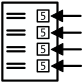 Something that can be trusted, something that gives the same outcome. Relationships:I can explain how it may feel in a person’s mind and body when they are uncomfortable. I can explain that no one should ask me to keep a secret that makes me feel uncomfortable. I can identify who I would speak to if I was worried about unwanted contact or my boundaries were not respected. Living in the wider world:I can identify different media typesI can explain the role of different media typesI can begin to explain how information online can be targetedI can explain how different media types can have an impact on people. I can identify positive and negative  impacts of different media types. Health and wellbeing: I can explain how medicines can contribute to health and help me to manage allergies.I can explain what vaccinations and immunisations are. I can explain how bacteria and viruses can affect health. I can recognise the shared responsibility within my community for keeping a clean environment. Relationships:I can identify strategies which help me to positively resolve disputes and differences in friendships. I can explain when and how to seek support in my friendships. I can explain that it is common for friendships to experience challenges. Living in the wider world:I can explain how to assess which search results are more reliable than others I can identify how to recognise unsafe or suspicious content online I can explain how to report unsafe or suspicious content.I can explain what aspiration means identify an aspiration I have I can explain why having an aspiration is good for my mental health. Health and wellbeing: I can explain why being outdoors in the sun is good for physical and mental health. I can identify how to manage risk due to sun exposure. I can explain how to seek help if I become ill due to sun exposure. Suspicious  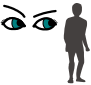 Feeling of doubt or not trusting something. Relationships:I can explain how it may feel in a person’s mind and body when they are uncomfortable. I can explain that no one should ask me to keep a secret that makes me feel uncomfortable. I can identify who I would speak to if I was worried about unwanted contact or my boundaries were not respected. Living in the wider world:I can identify different media typesI can explain the role of different media typesI can begin to explain how information online can be targetedI can explain how different media types can have an impact on people. I can identify positive and negative  impacts of different media types. Health and wellbeing: I can explain how medicines can contribute to health and help me to manage allergies.I can explain what vaccinations and immunisations are. I can explain how bacteria and viruses can affect health. I can recognise the shared responsibility within my community for keeping a clean environment. Relationships:I can identify strategies which help me to positively resolve disputes and differences in friendships. I can explain when and how to seek support in my friendships. I can explain that it is common for friendships to experience challenges. Living in the wider world:I can explain how to assess which search results are more reliable than others I can identify how to recognise unsafe or suspicious content online I can explain how to report unsafe or suspicious content.I can explain what aspiration means identify an aspiration I have I can explain why having an aspiration is good for my mental health. Health and wellbeing: I can explain why being outdoors in the sun is good for physical and mental health. I can identify how to manage risk due to sun exposure. I can explain how to seek help if I become ill due to sun exposure. Content  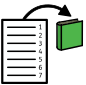 What something contains.Relationships:I can explain how it may feel in a person’s mind and body when they are uncomfortable. I can explain that no one should ask me to keep a secret that makes me feel uncomfortable. I can identify who I would speak to if I was worried about unwanted contact or my boundaries were not respected. Living in the wider world:I can identify different media typesI can explain the role of different media typesI can begin to explain how information online can be targetedI can explain how different media types can have an impact on people. I can identify positive and negative  impacts of different media types. Health and wellbeing: I can explain how medicines can contribute to health and help me to manage allergies.I can explain what vaccinations and immunisations are. I can explain how bacteria and viruses can affect health. I can recognise the shared responsibility within my community for keeping a clean environment. Relationships:I can identify strategies which help me to positively resolve disputes and differences in friendships. I can explain when and how to seek support in my friendships. I can explain that it is common for friendships to experience challenges. Living in the wider world:I can explain how to assess which search results are more reliable than others I can identify how to recognise unsafe or suspicious content online I can explain how to report unsafe or suspicious content.I can explain what aspiration means identify an aspiration I have I can explain why having an aspiration is good for my mental health. Health and wellbeing: I can explain why being outdoors in the sun is good for physical and mental health. I can identify how to manage risk due to sun exposure. I can explain how to seek help if I become ill due to sun exposure. Risk  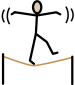 A situation that could cause danger. Relationships:I can explain how it may feel in a person’s mind and body when they are uncomfortable. I can explain that no one should ask me to keep a secret that makes me feel uncomfortable. I can identify who I would speak to if I was worried about unwanted contact or my boundaries were not respected. Living in the wider world:I can identify different media typesI can explain the role of different media typesI can begin to explain how information online can be targetedI can explain how different media types can have an impact on people. I can identify positive and negative  impacts of different media types. Health and wellbeing: I can explain how medicines can contribute to health and help me to manage allergies.I can explain what vaccinations and immunisations are. I can explain how bacteria and viruses can affect health. I can recognise the shared responsibility within my community for keeping a clean environment. Relationships:I can identify strategies which help me to positively resolve disputes and differences in friendships. I can explain when and how to seek support in my friendships. I can explain that it is common for friendships to experience challenges. Living in the wider world:I can explain how to assess which search results are more reliable than others I can identify how to recognise unsafe or suspicious content online I can explain how to report unsafe or suspicious content.I can explain what aspiration means identify an aspiration I have I can explain why having an aspiration is good for my mental health. Health and wellbeing: I can explain why being outdoors in the sun is good for physical and mental health. I can identify how to manage risk due to sun exposure. I can explain how to seek help if I become ill due to sun exposure. Sun exposure  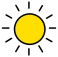 Being in the sun. 